Publicado en Madrid el 22/07/2020 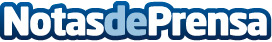 S2 Grupo lanza 'Protected Games' para ciberproteger a los jugadores onlineLa ciberdelincuencia en el ámbito de los videojuegos online y de los eSports es una realidad que crece de forma simultánea al aumento de sus usuarios. Por esta razón, la empresa española de ciberseguridad S2 Grupo ha puesto en marcha marcha el canal de YouTube "Protected Games", con vídeos grabados por expertos de la compañía sobre los juegos online, tal cual son, para mostrar sus riesgos de ciberseguridad, cómo configurar las cuentas de forma segura, las mejores medidas de control parental, etcDatos de contacto:Luis Núñez667574131Nota de prensa publicada en: https://www.notasdeprensa.es/s2-grupo-lanza-protected-games-para Categorias: Juegos E-Commerce Ciberseguridad Dispositivos móviles Gaming http://www.notasdeprensa.es